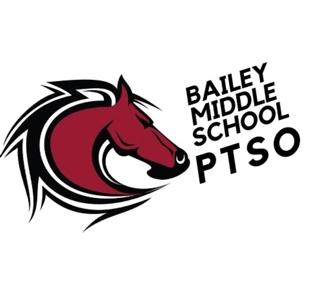    PTSO Meeting Minutes		September 13th, 2022WelcomeBudget Review (Sabrina)617 students have paidChad Thomas sending communication to pay student feeCheck request forms are in the Google driveSee treasurer report for budget detailsFundraising Updates 	(Morgan)  1st Collection: Friday, September 16th  (Candy for turn-in)2nd Collection: Friday, September 23rd   Final Turn in Day: Thursday, September 29thBack to School Money Collecting Student Fees $30  Promote donations directly to Bronco fund and request a match from employersSchool Support (Mary Ann & Alisa)Back to School Picnic September 30th,  4:15pm – 6:15pmJodi to send announcement Trish or Maura will create sign-up for Bronco Times, including volunteer sign-up with ~ 20 parentsKona Ice (20% back).  $6Hungry Howie’s:  $4 per pizza slice…too much money, try to get reduced priceStudents will have their water bottles.  PTSO will have water for refills.Welcome DeskA lot of traffic up front.  Nice to have the volunteers at the desk.  Really need it just after 9:15am so can help with tardy passes, etc. Nearly done around 9:30amVolunteers could remind students to take out computers, etc..Character Ed – (Jessica heading this up)Ready for first award event9/30 nominations due10/7 is the character ed awardsTake group pictureDiamond Ace /Platinum Ace Ace – all setDiamond Ace gets the black string backpackMary Ann getting extra Pull kids different days for different gradesHonor Roll Meeting with two potential new co-leads for Honor RollNeed date~900 students make A/B Honor Roll~400 students make A Honor RollFirst quarter is the highestWill give the Honor Roll volunteers a budgetStraight A’s get breakfast:8am for 6th grade8:30am for 7th & 8th gradeA/B’s get ice cream at lunchLindsay or Donna can print the certificatesCould scroll names on the boardsStaff AppreciationWelcome lunch went wellBuy bulk for discountsNext one:  breakfast 9/21Winter Party – 12/16School Store (Maura):  Fridays (only)  Promote online store.  (Only six items sold online so far)Need to set up Venmo for the PTSO so students can pay for itemsCould sell school supplies at football game or basketball gameCommunications (Jodi)Bronco Times – needs any updates by Wednesday or Thursday morningsPTSO Website gets updated when Bailey updates their websitePresident Updates / Volunteers  (Trisha)Book FairRun school store during book fair?Gratitude – Get volunteer who wants to help from home to send thank you notes to businesses who contributeMaura’s mom can create a set of thank you cards with Bailey letterheadBailey Middle School Athletic Booster ClubJust got a non-for-profit entityNeed check for $1,500Other Board Member UpdatesBought two bike racks$700 for two bike racksHad > 50 bikes in one dayInternational Day – 3rd week in FebruaryAdministrative UpdatesContact sheet Need list of committee chairsNeed to recruit for open committee chair positions?Invite committee chairs to PTSO meeting before eventUpcoming Meetings:  Second Tuesday of the month, always at 5pmNext meeting: Oct. 11thNov. 1st  Dec. 13thJan 10thFeb. 14th Mar.  14th  April 4thMay 9thJune 13th Meeting minutes respectfully submitted by Melissa Hart, Secretary/Business Support